All that We HaveAmazing GraceBe Not AfraidBlest Are TheyBlest Be the LordCenter of My LifeCity of God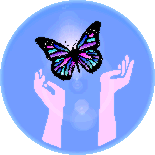 Come, Ye Thankful People ComeCovenant Hymn
Eye Has Not SeenGod Has Chosen MeHoly, Holy, Holy, Lord God AlmightyHow Great Thou ArtI Have Loved YouI Heard the Voice of Jesus SayI Heard the Voice of Jesus SayI Will Be With YouIn the Breaking of the BreadJesus, Remember MeLord of all HopefulnessLet There be PeaceNow We RemainOn Eagles WingsOnly in GodOnly This I WantPrecious Lord, Take My HandSend Us Your Spirit, O LordSoon and Very SoonThe Hand of God Shall Hold YouThe Servant SongThe SummonsThough the Mountains May FallWe Come to The FeastWe Have Been ToldWe RememberWe Shall Rise AgainWe Walk by FaithWe Will Drink the CupWhatsoever You DoYou are MineYou are NearResponsorial PsalmsPsalm 23 – The Lord is My ShepherdPsalm 27 – The Lord is My LightPsalm 116 – I Will Walk in the Presence of the LordPsalm 103 – The Lord is Kind and MercifulPsalm 145 – I will Praise Your NamePsalm 25 – To You, O LordThis is not an all-inclusive list. You may choose other songs not included on this list.